Please see the guidance notes at the end, and send your compiled and completed form and photos to corporate@wildlifebcn.orgClosing date: 26 June 2020Please indicate which category or categories you would like to enter:Best Wildlife Sighting 2020Best Home for Wildlife 2020Best Wildlife Garden 2020 Sponsored by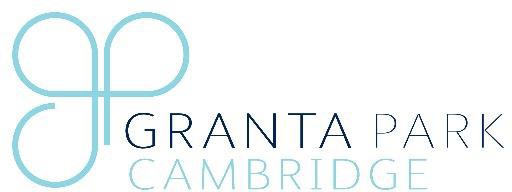 Project detailsWhat have you have been doing on your workplace grounds or at your home office for wildlife?Project impactWhat has been the impact of the project on local wildlife, staff and the wider community?Staff engagementHow did your colleagues engage with the project?Moving forwardAre there plans to continue or even develop what you’ve done?PhotographsPlease send as an attachment to your entry by email.Guidance notesThe Wildlife Gardening at Work Awards celebrate the efforts made by staff to benefit wildlife at their workplace, whether that be at home or an office site. We want to hear about what you have been doing, what impact it has had and how colleagues have become engaged. Please use these notes to help you complete the entry form.Project details - Please tell us as much information about your project as possible.What have you been doing to benefit wildlife?What improvements have you made to your site?Have you put up bird boxes, planted wildflowers, composted kitchen waste, created a pond?How did you plan and carry out your project?What size is your wildlife space? Please put this into context e.g. planting wildflower seeds in window boxes may seem a small project, but not if you only have a few square feet.Project impactPlease tell us about the wildlife you have seen since you started the project. Has this been an increase? Have you seen different species?What impact has the project had on your staff? Have they been motivated to do more for wildlife?Staff engagementDid they get involved in the planning stage?Do you have a regular group to discuss the project?How do you keep staff up-to-date with the project?Do you include features in your staff newsletter or website?Do staff use and enjoy the space?Are staff responsible for on-going maintenance?Do they monitor or record the wildlife they see around the site?Moving forwardWe would like to hear about what measures you have put in place to ensure the sustainability of your project. Are you maintaining it on a regular basis? Do you have any plans to develop the project further?PhotographsDon't forget to take before, during and after photographs, and include descriptions of what is shown in each photograph.Please compile any individual staff entries and send the completed forms and photos to corporate@wildlifebcn.orgClosing date:  26 June 2020	Thank you and Good Luck!